					21.04.20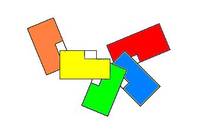 Liebe Eltern,wir möchten Sie bitten im Laufe der nächsten beiden Wochen Ihre Kinder auf der Online-Schule-Saarland-Plattform (OSS) zu registrieren und sich diese anzuschauen. Zunächst werden Wochenpläne und Lernmaterialien noch weiterhin per Mail UND auf der Schulplattform parallel zur Verfügung gestellt, aber in zwei Wochen wollen wir die Kommunikation über die bisherigen Emails einstellen und nur noch über die Online-Plattform kommunizieren.Bitte beachten Sie:Melden Sie Ihr Kind mit dessen richtigen Vor- und Nachnamen an, sonst können wir gegebenenfalls keine passende Zuordnung finden.Bitte lesen Sie auch erst die Hinweise unten bevor Sie mit der Registrierung starten.Im zweiten Schreiben angefügt finden Sie eine ausführliche Anleitung, wie Sie Ihre Kinder bei Online Schule Saarland registrieren und sich in den Benutzerbereich einloggen können. HINWEISE:Nach erfolgreicher Registrierung müssen Sie zunächst noch warten bis Sie freigeschaltet werden. Sie erhalten dazu in der Regel 2 Mails: 1 über eine erfolgreiche Registrierung1 über eine FreischaltungErst nach der Freischaltung funktioniert das Einloggen. Über https://online-schule.saarland kann man dann mit den Zugangsdaten die Plattform „betreten“ und auf die Materialien und Aktivitäten der KURSE  zugreifen.Aufgrund der hohen Nachfrage kann die Freischaltung einige Zeit in Anspruch nehmen. Sollten keine Bestätigungsmails zugesandt werden bitte Anmeldung mal so probieren (in der Regel mit dem Benutzernamen vorname.nachname).Probleme gab es an anderen Schulen häufig mit:Bestimmte E-Mail-Anbieter blockieren die Zusendung von E-Mails von ONLINE Schule Saarland an die registrierten Nutzer/innen. 
Aktuell raten wird daher dringend davon abgeraten, bei der Registrierung E-Mail-Adressen bei den Providern web.de, gmx oder icloud zu verwenden!

Sollte jemand bereits registriert sein, freigeschaltet sein, aber nicht auf die Plattform zugreifen können, muss sich diese Person mit dem Support des eigenen E-Mail-Anbieters in Verbindung setzen, damit dieser die Weiterleitung der E-Mails von Online Schule Saarland freigibt. Für die Nutzung von Online Schule Saarland sind die automatischen Bestätigungs-E-Mails jedoch nicht entscheidend, da diese lediglich informierenden Charakter besitzen. Schwierig wird es, wenn jemand sich ein neues Passwort zusenden lassen muss, da diese E-Mail dann sehr wahrscheinlich nicht ankommen wird. Also: Passwort gut merken!Bei der Meldung „Ungültige Anmeldedaten“ kann es sein, dass die Sitzung abgelaufen ist. In der Regel wird dann in der Adresszeile lms.online-schule.saarland zu sehen sein. Gibt man nun direkt folgende Adresse online-schule.saarland ein, sollte das Einloggen gelingen. Ansonsten bitte wieder den Benutzernamen („vorname.nachname“) und Passwort kontrollieren.Weitere Hinweise und Tipps gibt es auch hier: https://nc.lpm.uni-sb.de/s/ybQfZp2MRzPppaE#pdfviewerViele liebe Grüße zu den Kindern und Ihnen, bleiben Sie gesund!Im Namen der SchulgemeinschaftRuth Bilsdorfer